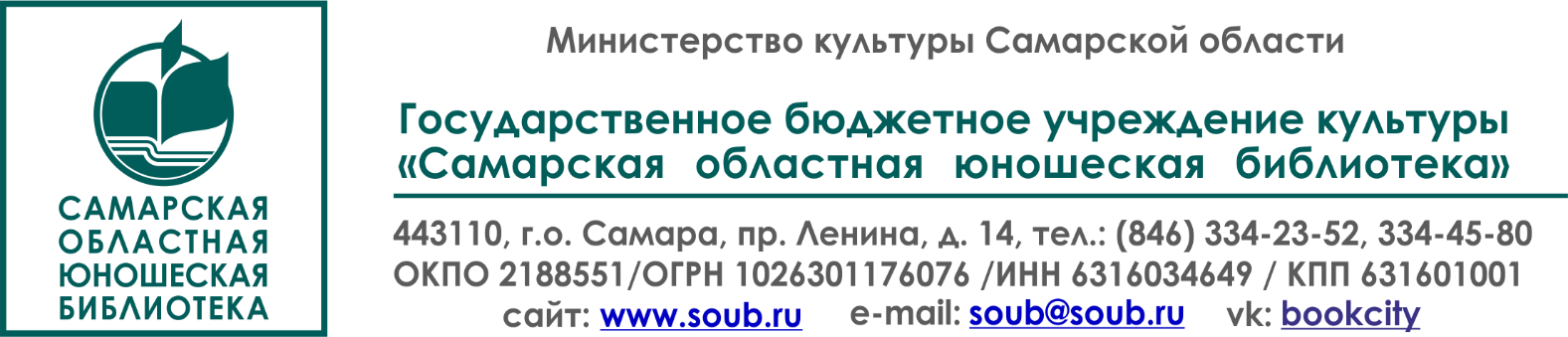 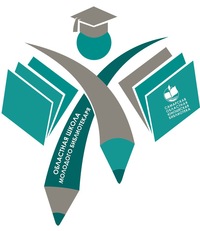 	ПРОГРАММАЗанятие № 5. Практикум «Онлайн-сервисы в работе библиотек»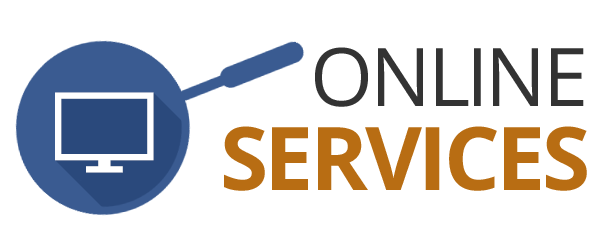 11 октября 2018 г.Занятие 5.«Современный библиотекарь – это высококвалифицированный специалист, владеющий не только традиционными библиотечными технологиями и методиками, но и, в равной степени, умеющий использовать информационные технологии».С.В. Баландюк. (Журнал «Медиатека и мир»)Ведущий: Веюкова Полина Андреевна, зав. Центром социализации и адаптации молодежиКоллеги!Информируем вас о том, что в рамках повышения квалификации для библиотечных специалистов, работающих с молодежью на сайте библиотеки доступны вебинары  «БиблПипл»:По окончании занятий Школы и коллоквиумов библиотекари муниципальных образований получат сертификат и пакет учебно-методических материалов. 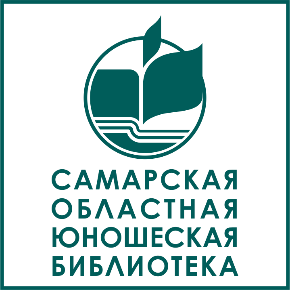 По всем вопросам обращаться: по эл. почте: ivanova@soub.ru тел. контакта 8(846)334-45-80Иванова Елена Алексеевна, вед. методист ГБУК «СОЮБ»Для заметок10:00Регистрация участников10:30-11:20Введение. Техническое применение различных онлайн-сервисов в библиотечной практике, таких как создание игр, пазлов, роликов и викторин в режиме онлайн. Возможность использования бесплатных программ для разных операционных систем.11:20-14:00Практикум: создание личного аккаунта; работа с документамиGoogl (таблицы Google вместо таблиц Excel; презентации Google вместо презентаций PowerPoint; Документы Google вместо документов Word);Применение Googl-форм: опрос, анкета, заявка на участии в мероприятии, отчет по мероприятию);Формулирование четких вопросы (что вы хотите донести до людей, что вы хотите от них получить, какие данные собрать?).Задание: создание формы заявки на игру в формате квест14:00-14:30Подведение итогов.мартПсихологическая поддержка молодежи в условиях библиотеки. Профориентация в библиотеке.апрельПриоритеты и тенденции чтения поколения «Z»майБиблиотечная инноватика: приоритеты ХХI века.майКурс начинающего библиотекарясентябрьРолевые игры в библиотекеноябрьОриентиры планирования на 2019 г.